Rotary Club of Carleton Place  & Mississippi Mills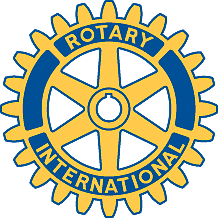    Bulletin: February 15, 2007                MEETING OF FEBRUARY 13Thirteen members were present to welcome three guests; Emily Scantlebury, Susan Edwards and our speaker Craig Angus. The wonderful news is that Susan has applied for membership in the Club. Her induction on the 27th will bring our membership count to 19 as well as increasing our feminine membership to five which surely  is more than enough to compete on equal terms with the “featherweight fourteen”. Fraser chaired the meeting in Brenda’s absence. During the business session Gordon noted that January average attendance was 92.9%. He also reported that he had requested that Mississippi Mills continue to keep open an account for the Centennial Trail until at least next summer. There is currently a balance of $1,236.25 in that account and the Club is holding $3000 in reserve for maintenance and other costs. (The total cost of the trail to date is $36,586.75.)  Fraser undertook to design a scroll that could be framed and displayed by organizations that the Club has supported. Debbie proposed a bowling night for the Club at the bowling lanes in Carleton Place (2 games + shoe rental + pizza for $12). This suggestion was enthusiastically received and Debbie will identify a Saturday evening in February or March. The call for RYLA nominations has been received and it was moved, seconded and agreed that the Club would support a student from each of the three local high schools at a cost of $650 each. Bernie will contact the schools and check on the suggested age bracket of 18 – 25. Bob reported that bingo receipts in January were 65% of January 2006.Bernie then introduced Craig Angus who spoke to us regarding “Arts Carleton Place”. Craig observed that Carleton Place had not had an organized arts community until his organization was established in November of 2005 and he emphasised how important an active arts community is for the  attraction of skilled to this town. His organization has sponsored a number of events (e.g. Human Rights Day, Mississippi Lake Arts Festival) and is now launching a second Human Rights event culminating with performances at the Carleton Place Town Hall on Saturday, March 3. He has challenged our Club to help sponsor that event by buying 30 tickets at $15 each, either for donating to others or purchased by Club members. The donations committee will study this request and a member suggested that it would be a good occasion to publicize Rotary’s Polio Plus activities. CLUB ACTIVITIES:The speaker at our February 27 meeting will be Mary Lettner and the subject will be the North Lanark Museum in Appleton.The Executive Committee meeting will be delayed until  February 27 when President Brenda will be back from Texas.